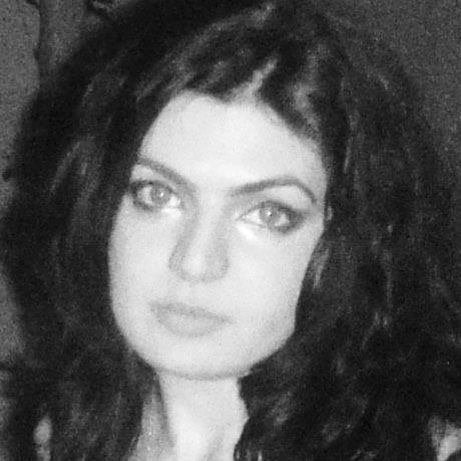 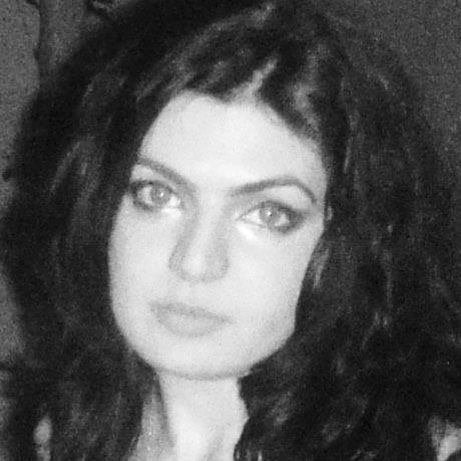                    Email: sarah.311306@2freemail.com    Responsibilities: In the Concept Design Stage : Working with the design team to prepare Design Deliverables further to ensure the below : Site Planning Studies (Traffic , Emergency. etc ) providedAddress  Building OrientationBuilding Area Calculations in relation with the MunicipalityCar parking in line with local authority requirementsSpace Program compliance with the client’s requirementsSite Entrances Options Road layout/network within the site providedDrop off areas and parking facilitiesService roads network, loading docks, etc.General indication of Internal materials proposedRoom data sheets providingOverall building areas providing Building Heights and identify adjacent structure heightsSite analysis drawing, showing climatic and environmental constraints, site access and circulation etc.Site Plan - Indicating roads, parking, Buildings,  main entrances, pedestrian walks, levels, steps,  ramps, walls, boundary walls, fences, segregation & screening, special features like water features, sculptures etcSite sections showing main level differences between existing and proposed.In the Schematic Design Stage: Working with the design team to prepare design deliverables further to ensure the below:Prepare Drawing Register Provide details of various components such as Paving, Walls and Fences, Site Furnishing, etc.Ensure that Floor Plans, Elevations & Sections are provided and that plans verify elevations / sections reference and dimensioned.Provided all Floor Plans, Elevations & Sections and ensure the plans verify elevations / sections reference and dimensioned.Vertical transportation, number of shaftsMEP space requirements allocatedIn the Development Design Stage:Working with the design team to prepare Design Deliverables further to ensure the belowDrawing RegisterSite setting out drawingsWet area plans / elevations with accessoriesPartition types with fire ratings as per codes strategy drawingsPlans and sections of the stairs including finishes.Typical balustrade details, fixing of handrails to balustrade and fixing of balustrade to stairs, including height of handrails and thickness of handrailsLifts - plans & sections including RCP’s includes ceiling diffusers, lighting fixtures, sprinkler heads and access panels.Door , Window,  Finishing Schedules In the Working Drawing Stage:Working with the design team to prepare Design Deliverables ( Issued for Construction Drawings- IFC  ) 2- Renaissance Interiors,   July 2012 – Dec 2013 – UAE - Dubai Projects:School of research/ DubaiQatar villa / QatarMaples trading Marina medical Centre / DubaiTia fashion / Sharjah & DubaiAjman palace / AjmanLotus hotel / DubaiResponsibilities:Working with and a part of professional team to provide Design Deliverables for the below 3 stages Concept Design stageDevelopment Design stageWorking Drawings Stage Design Centre, Dubai – May 2011 – July 2012ProjectsFarjan residential building / Dubai – Residential building Private villas / Dubai , Nad Alhumer  6000 m Labor accommodation3 private villa / AlainWorking with and a part of professional team to provide Design Deliverables for the below 3 stages Responsibilities:Working with and a part of professional team to provide Design Deliverables for the below  stages :Concept Design StageSchematic Design Stage Development Design StageWorking Drawings Stage University Projects Academic Deliverables (Concept & Architectural Design): Dubai Fashion Centre (Final Design) - Nov 2010–May 2011 Design 5 (Urban Design) - Nov 2009–June 2010Design 4 (Yacht Club) - Dec 2008–May 2009 Design 3 Residential Building - Nov 2007–Jun 2011Design 2 Cultural Centre - Qct 2006–May 2007                          Offices administration, cinemas shelves .Workshops movie theatre c